EQUAL OPPORTUNITIES MONITORING FORM
This information will be detached from the application form prior to selection.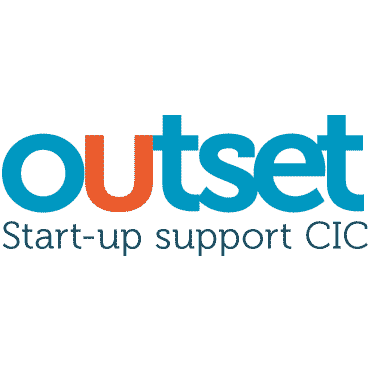 OutsetCIC is committed to equal opportunities for all. To monitor our policy it is necessary to collect information from applicants and employees on the key characteristics that relate to equal opportunities in employment. The information collected will form a confidential record and it may be stored electronically or manually. It will be used only to monitor the operation of our Equal Opportunities policy that aims to ensure that no direct or indirect discrimination occurs on the grounds of sex, disability, ethnicity, gender orientation or religious belief. Thank you for your assistance.OutsetCIC is committed to equal opportunities for all. To monitor our policy it is necessary to collect information from applicants and employees on the key characteristics that relate to equal opportunities in employment. The information collected will form a confidential record and it may be stored electronically or manually. It will be used only to monitor the operation of our Equal Opportunities policy that aims to ensure that no direct or indirect discrimination occurs on the grounds of sex, disability, ethnicity, gender orientation or religious belief. Thank you for your assistance.1.	What is your gender? Male Female Other2.	Do you consider yourself disabled as defined by the Disability Discrimination Act?
i.e. Do you have a physical or mental impairment which has a substantial and long term adverse effect on your ability to carry out normal day to day activities?2.	Do you consider yourself disabled as defined by the Disability Discrimination Act?
i.e. Do you have a physical or mental impairment which has a substantial and long term adverse effect on your ability to carry out normal day to day activities? Yes No	If yes please state briefly the nature of your disability:3.	I would describe my ethnic origin as:3.	I would describe my ethnic origin as:3.	I would describe my ethnic origin as:3.	I would describe my ethnic origin as:3.	I would describe my ethnic origin as:3.	I would describe my ethnic origin as:WhiteWhiteAsian, Asian Scottish or Asian BritishAsian, Asian Scottish or Asian BritishBlack, Black Scottish or Black BritishBlack, Black Scottish or Black British Scottish Scottish Indian Indian Caribbean Caribbean British British Pakistani Pakistani African African Irish Irish Bangladeshi Bangladeshi Chinese Chinese Other white background Other white background Other Asian background Other Asian background Other Black background Other Black backgroundPlease specifyPlease specifyPlease specify Other ethnic background Other ethnic background Mixed ethnic background Mixed ethnic backgroundPlease specifyPlease specify4.	Marital status: Married/long term partner Single Widowed Divorced5.	What is your 
sexual orientation? Homosexual Heterosexual Bi-sexual Transgender6.	How would you describe your religion?6.	How would you describe your religion?6.	How would you describe your religion?6.	How would you describe your religion?6.	How would you describe your religion?6.	How would you describe your religion? None Roman Catholic Church of England Church of England Muslim Muslim Hindu Jewish Other Christian Other Christian Other religion Other religionPlease specifyPlease specify7.	My age is: 16-24 25-34 35-44 45-54 55 and overPost applied for:Name:Date: